РЕГЛАМЕНТорганизации и проведения начального этапа Всероссийской олимпиады профессионального мастерства обучающихся по специальности среднего профессионального образования 09.02.03 «Программирование в компьютерных системах »Общие положенияНастоящий Регламент разработан в соответствии с Федеральным законом от 29 декабря 2012 г. № 273-ФЗ "Об образовании в Российской Федерации", Указом Президента Российской Федерации от 6 апреля 2006 г.№ 325 "О мерах государственной поддержки талантливой молодёжи" (в ред. Указа Президента Российской Федерации от 25 июля 2014 г. №530), Правилами присуждения премий для поддержки талантливой молодёжи и порядком выплаты указанных премий, утвержденным приказом Министерства образования и науки Российской Федерации от 28 февраля 2008 г. № 74 (в ред. приказа Минобрнауки России от 12 октября 2015 г. № 1127), Порядком организации и осуществления образовательной деятельности по образовательным программам среднего профессионального образования, утвержденным приказом Министерства образования и науки Российской Федерации от 14 июня 2013 г. № 464 (в ред. приказа Минобрнауки России от 15 декабря 2014 г. № 1580), пунктом 22 Комплекса мер по реализации Концепции общенациональной системы выявления и развития молодых талантов, утвержденного заместителем Председателя и Правительства Российской Федерации О.Ю. Голодец от 26 мая 2012 г. № 2405п-П8 и определяет порядок организации и проведения Всероссийской олимпиады профессионального мастерства обучающихся по специальностям среднего профессионального образования (далее - Всероссийская олимпиада).Всероссийская олимпиада проводится в целях выявления наиболее одаренных	и	талантливых	студентов,	повышения	качества профессионального образования специалистов среднего звена, дальнейшегосовершенствования их профессиональной компетентности, реализации творческого потенциала обучающихся, повышения мотивации и творческой активности педагогических работников в рамках наставничества обучающихся.Проведение начального этапа Всероссийской олимпиады направлено на решение следующих задач:проверка способности студентов к самостоятельной профессиональной деятельности, совершенствование умений эффективного решения профессиональных задач, развитие профессионального мышления, способности к проектированию своей деятельности и конструктивному анализу ошибок в профессиональной деятельности, стимулирование студентов к дальнейшему профессиональному и личностному развитию, повышение интереса к будущей профессиональной деятельности;развитие конкурентной среды в сфере СПО, повышение престижности специальностей СПО;развитие профессиональной ориентации граждан;повышение роли работодателей в обеспечении качества подготовки специалистов среднего звена;интеграция разработанного методического обеспечения Всероссийской олимпиады, в том числе фондов оценочных средств, в образовательный процесс.Ключевыми принципами этапов Всероссийской олимпиады профессионального мастерства являются информационная открытость, доступность, справедливость, партнерство и инновации.Начальный этапы Всероссийской олимпиады по профильному направлению проводятся в ГБПОУ МО «Воскресенский колледж» СПО №1, которые выступают в качестве организатора этапа .Содержание начального этапа Всероссийской олимпиадыНачальный этап Всероссийской олимпиады по профильному направлению представляет собой соревнование, предусматривающее выполнение практикоориентированных конкурсных заданий.Конкурсные задания начального этапа Всероссийской олимпиады направлены на выявление теоретической и профессиональной подготовки участников, владения профессиональной лексикой, в том числе на иностранном языке, умения применять современные технологии, в том числе информационно-коммуникационные, а также на мотивацию участников к применению творческого подхода к профессиональной деятельности и высокой культуры труда.Начальный этап Всероссийской олимпиады по профильному направлению включает в себя выполнение профессионального комплексного задания, нацеленного на демонстрацию знания, умений, опыта в соответствии с видами профессиональной деятельности.Содержание	и		уровень		сложности	профессионального комплексного	задания		должно	соответствовать	федеральным государственным образовательным стандартам среднего профессионального образования с учетом основных положений профессиональных стандартов и требований работодателей к уровню подготовки специалистов среднего звена.Для начального этапа Всероссийской олимпиады по профильному направлению на основании шаблона разрабатывается фонд оценочных средств - комплекс методических и оценочных средств, предназначенных для определения уровня сформированности компетенций участников начального этапа Всероссийской олимпиады (далее - ФОС).ФОС разрабатываются образовательной организацией, которая является организатором начального этапа Всероссийской олимпиады по УГС СПО.Организация проведения Всероссийской олимпиады3.1. Образовательная организация, реализующая программу подготовки специалистов среднего звена, соответствующую профилю Всероссийской олимпиады, устанавливает сроки и места проведения начального этапа Всероссийской олимпиады в соответствии с графиком проведения регионального этапа Всероссийской олимпиады, утвержденным Министерством образования Московской области.Участники Всероссийской олимпиадыК участию во Всероссийской олимпиаде допускаются студенты образовательной организации, имеющие российское гражданство, обучающиеся в образовательной организации по программе подготовки специалистов среднего звена.Участники принимают участие в начальном этапе Всероссийской олимпиады добровольно.Участник должен иметь при себе:студенческий билет;документ, удостоверяющий личность;заявление о согласии на обработку персональных данных; полис ОМС;медицинскую справку (при необходимости).Организационная структура для проведения Всероссийскойолимпиады.Для проведения начального этапа Всероссийской олимпиады создаются: рабочая группа, группа разработчиков конкурсных заданий, жюри, апелляционная комиссия.Рабочая группа осуществляет организационное и методическое обеспечение проведения этапа Всероссийской олимпиады по профильномунаправлению, в том числе проверку полномочий участников и шифровку участников.Группа разработчиков конкурсных заданий разрабатывает конкурсные задания в рамках ФОС по профильному направлению УГС СПО.Жюри оценивает результаты выполнения заданий участниками начального этапа Всероссийской олимпиады и, на основе проведенной оценки, определяет победителя и призёров.Состав	жюри	формируется	организатором	начального	этапа Всероссийской олимпиады.Жюри включает в себя не менее 3 членов из числа:руководящих	и	педагогических	работников	образовательной организации, членов группы разработчиков конкурсных заданий.Апелляционная комиссия рассматривает апелляционные заявления участников о несогласии с оценкой результатов выполнения заданий (далее - апелляции).Апелляционная комиссия начального, этапа  Всероссийской олимпиады формируется организатором этапа.В состав апелляционной комиссии входят представители образовательной организации, являющейся организатором этапа Всероссийской олимпиады, иные квалифицированные специалисты и эксперты по профилям Всероссийской олимпиады.Проведение начального этапа Всероссийской олимпиадыОрганизатор начального этапа утверждает Порядок организации и проведения этапа Всероссийской олимпиады профессионального мастерства обучающихся по специальностям профессионального образования.В целях обеспечения качества Всероссийской олимпиады организатор этапа должен не позднее, чем за две недели до начала проведения провести мероприятия, разъясняющие участникам отдельныевопросы проведения этапа по профильным направлениям Всероссийской олимпиады.Продолжительность начального этапа определяется организатором этапа на основе разработанного ФОС.Руководитель образовательной организации, являющейся организатором этапа Всероссийской олимпиады, обеспечивает контроль за соблюдением участниками норм и правил техники безопасности и охраны труда.В	случае	нарушения	правил	организации	и	проведения Всероссийской олимпиады, грубого нарушения технологии выполнения работ,	правил	техники	безопасности		участник	может	быть дисквалифицирован. При выполнении заданий не допускается использование участниками дополнительных материалов и литературы (если их наличие не оговорено в задании), электронных книг, мобильных телефонов и т.д.Результаты выполнения профессионального комплексного задания Всероссийской олимпиады по профильным направлениям оцениваются жюри.Каждый член жюри заполняет ведомости оценок выполнения конкурсных заданий профессионального комплексного задания. На основе указанных ведомостей формируется ведомость. Формы ведомостей приведены в ФОС.В течение двух часов после объявления результатов Всероссийской олимпиады участник может подать апелляцию в апелляционную комиссию.Рассмотрение апелляций проводится в срок не превышающий 2-х часов после завершения установленного срока приема апелляций.При рассмотрении апелляции апелляционная комиссия может принять одно из следующих решений: о сохранении оценки, выставленной жюри по результатам этапа Всероссийской олимпиады, либо о повышении указанной оценки, либо о понижении указанной оценки (в случае обнаружения ошибок, не выявленных жюри). Решение апелляционной комиссии является окончательным.После		завершения		рассмотрения	апелляций	жюри		объявляет окончательные	результаты	(с		учетом	изменений	оценок,		внесенных апелляционной комиссией) с указанием победителя и призеров этапа Всероссийской		олимпиады,		а	также		участников,	получивших дополнительные поощрения.По итогам Всероссийской олимпиады составляется протокол жюри (по форме, приведенной в Приложении 1 к настоящему Регламенту) с указанием победителя и призёров. Протокол подписывается председателем жюри, членами жюри и руководителем образовательной организации, являющейся организатором этапа, и заверяется печатью указанной организации.Результаты проведения Всероссийской олимпиады по профильному направлению оформляются актом (по форме приведенной в Приложении 2 к настоящему Регламенту).Организатор этапа Всероссийской олимпиады, не позднее 10 рабочих дней, представляет отчет о проведении Всероссийской олимпиады на электронном и бумажном носителях в Министерство образования Московской области (в соответствии с перечнем документов, приведенным в Приложении 3 к настоящему Регламенту).Оценивание результатов выполнения заданий, определение результатов Всероссийской олимпиадыРезультаты выполнения заданий оцениваются согласно критериям, указанным в ФОС Всероссийской олимпиады по каждому заданию.Победитель и призеры начального этапа Всероссийской олимпиады определяются по лучшим показателям (баллам) выполнения конкурсных заданий. При равенстве показателей предпочтение отдается участнику, имеющему лучший результат за выполнение профессиональных заданий II уровня.Участник, имеющий первый результат, является победителем начального этапа Всероссийской олимпиады. Победителю этапа Всероссийской олимпиады присуждается первое место.Участники, имеющие второй и третий результаты, являются призерами этапа Всероссийской олимпиады. Призеру, имеющему второй результат, присуждается второе место, призеру, имеющему третий результат,- третье место.ПЕРЕЧЕНЬ ДОКУМЕНТОВ,включаемых в состав отчета о проведении этапа Всероссийской олимпиады профессионального мастерства обучающихсяпо специальностям среднего профессионального образования на электронном и бумажном носителяхПриказ профессиональной образовательной организации или образовательной организации высшего образования, реализующей программы подготовки специалистов среднего звена (далее вместе - образовательная организация), являющейся организатором этапа Всероссийской олимпиады профессионального мастерства (далее - Всероссийская олимпиада), о проведении этапа Всероссийской Олимпиады.Приказ (приказы) образовательной организации, являющейся организатором этапа Всероссийской олимпиады, о составах рабочей группы, жюри, апелляционной комиссии этапа Всероссийской олимпиадыИнформационное письмо образовательной организации, являющейся организатором этапа Всероссийской олимпиады, о проведении этапа Всероссийской олимпиады (копия).Порядок организации и проведения этапа Всероссийской олимпиады, утвержденный образовательной организацией, являющейся организатором этапа Всероссийской олимпиады.Фонд оценочных средств этапа Всероссийской олимпиады, включая конкурсные задания.Список участников этапа Всероссийской олимпиады (фамилия, имя, отчество, наименование специальности СПО, курс обучения, наименование образовательной организации (в соответствии с уставом организации).Ведомости оценок результатов, согласно шаблону фонда оценочных средств. (Приложение 2,3,4)Протокол жюри этапа Всероссийской олимпиады за подписью руководителя образовательной организации, являющейся организатором этапа, заверенной печатью в двух экземплярах (Приложение 5).Акт проведения этапа Всероссийской олимпиады (Приложение 6).Отчет о качестве подготовки участников по итогам проведения олимпиады (Приложение 7).Сведения об участии работодателей в заключительном этапе Всероссийской олимпиады (Приложение 8).Отчет об организации деловой программы, культурно-досуговых мероприятий для участников и сопровождающих их лиц (семинары, круглые столы, мастер-классы, экскурсии). К отчету прикладываются программы мероприятий.Фото- и видеоотчеты о проведении конкурсных испытаний, деловой программы, культурно-досуговых мероприятий регионального этапа Всероссийской олимпиады. К архиву фото- и видеоматериалов прикладывается итоговый видеоролик (не более 5 минут), в котором отражаются ключевые моменты и итоги олимпиады.Отчет о результатах мониторинга публикаций в СМИ (включая электронные) о ходе и итогах регионального этапа (Приложение 9).Инструкция по использованию фирменной символики Всероссийской олимпиады профессионального мастерства обучающихся по специальностям среднего профессионального образования (Приложение 10).ИНСТРУКЦИЯ ПО ИСПОЛЬЗОВАНИЮ ФИРМЕННОЙ СИМВОЛИКИ Всероссийскойолимпиады профессионального мастерства обучающихся по специальностям среднего профессионального образования Общие правила использования фирменной символикиФирменный стиль Всероссийской олимпиады профессионального мастерства обучающихся по специальностям среднего профессионального образования (далее – Всероссийская олимпиада) разработан в целях отличия данного мероприятия от иных мероприятий подобного характера. Фирменный стиль включает в себя элементы: знак, шрифт, цветовое решение. Использование иных графических реализаций элементов фирменного стиля не допускается. Исполнение логотипа в черном цвете возможно в случае использования не цветной печати.Фирменный знак (логотип) должен присутствовать на всех нормативных документах, информационных и рекламных материалах, представительской продукции Всероссийской олимпиады (в т.ч. Порядок проведения, письма, ведомости, программы, сценарии, бланки, дипломы, грамоты, благодарственные письма, сертификаты, анкеты, брошюры, плакаты, таблички, афиши, растяжки, папки, открытки, конверты, футболки, сувенирная продукция, публикации, видеоролики, веб-страницы и иные информационные и рекламные носители). Правила размещения и использования логотипаПри использовании углового бланка - логотип размещается в верхнем левом углу. При использовании продольного бланка – логотип размещается по центру, с соблюдением свободной зоны, равной 1 условной единице измерения с каждой стороны.Размер логотипа не должен быть менее 15 мм по ширине, что обеспечит читаемость логотипа.Запрещается: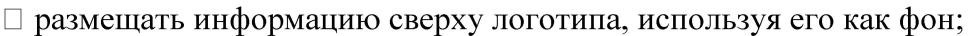 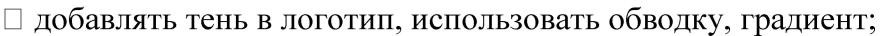 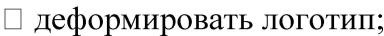 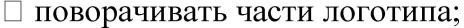 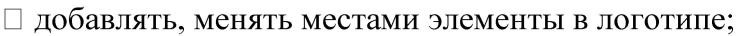 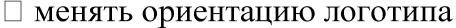 